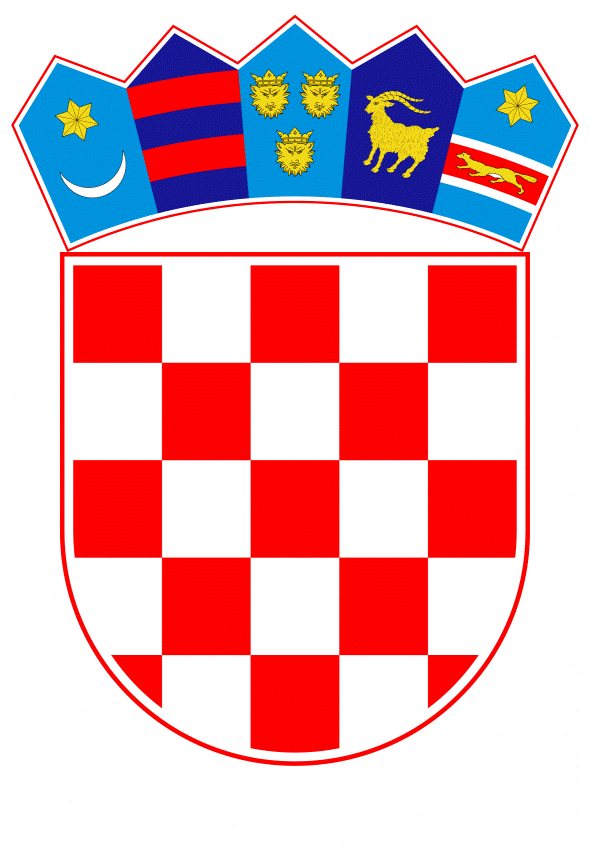 VLADA REPUBLIKE HRVATSKEZagreb, 5. rujna 2019.______________________________________________________________________________________________________________________________________________________________________________________________________________________________Banski dvori | Trg Sv. Marka 2  | 10000 Zagreb | tel. 01 4569 222 | vlada.gov.hrPRIJEDLOG                    Na temelju članka 9. stavka 5. Zakona o igrama na sreću (Narodne novine, br. 87/09, 35/13, 158/13, 41/14 i 143/14) i članka 31. stavka 2. Zakona o Vladi Republike Hrvatske (Narodne novine, br. 150/11, 119/14, 93/16 i 116/18), Vlada Republike Hrvatske je na sjednici održanoj ________ 2019. godine donijelaO  D  L  U  K  UO DONOŠENJU GODIŠNJEG PLANA  POSLOVANJA HRVATSKE LUTRIJE D.O.O.  ZA 2019.  GODINUI                  Donosi se Godišnji plan poslovanja Hrvatske Lutrije d.o.o. za 2019. godinu, u tekstu koji je u prilogu ove Odluke i njezin je sastavni dio.II                  Ova Odluka stupa na snagu danom donošenja.KLASA: URBROJ: Zagreb, PREDSJEDNIKmr. sc. Andrej PlenkovićOBRAZLOŽENJEOdredbom članka 9. stavcima 4. i 5. Zakona o igrama na sreću (Narodne novine broj 87/09, 35/13, 158/13, 41/14 i 143/14) propisano je da je Hrvatska Lutrija d.o.o. dužna prije isteka jednogodišnjeg razdoblja utvrditi prijedloge jednogodišnjeg plana poslovanja za sljedeće razdoblje i podnijeti ga Vladi Republike Hrvatske radi prihvaćanja uz prethodno mišljenje Ministarstva financija. Nadzorni odbor je dao prethodnu suglasnost na Prijedlog Godišnjeg plana poslovanja Hrvatske Lutrije d.o.o. za 2019. godinu na 6. sjednici održanoj 20. prosinca 2018. godine (ur.Broj: 02-2018/6-1/1).Iskazane vrijednosti u Prijedlogu Godišnjeg plana poslovanja Hrvatske Lutrije d.o.o. za 2019. godinu ukazuju na brži rast ukupnih rashoda od ukupnih prihoda i rast neto dobiti u odnosu na procijenjenu dobit za 2018. godinu, značajan rast investicijskih aktivnosti i iznosa uplata u državni proračun temeljem zakonskog okvira. Ministarstvo financija naglašava odgovornost uprave društva i nadzornog odbora u utvrđivanju i donošenju realnog plana poslovanja, a u skladu sa svim propisima koji uređuju poslovanje trgovačkih društava. Ministarstvo financija smatra da je Prijedlog Godišnjeg plana poslovanja Hrvatske Lutrije d.o.o. za 2019. godinu iskazan u realnim okvirima i ispunjava preduvjete za izdavanje prethodnog mišljenja Ministarstva financija.     Predlagatelj:Ministarstvo financijaPredmet:Prijedlog odluke o donošenju Godišnjeg plana poslovanja Hrvatske Lutrije d.o.o.  za 2019. godinu